INSTITUTO CULTURAL OLAVO BILAC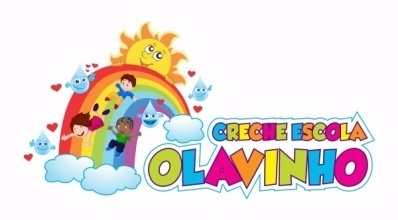 Crescendo juntos, Aprendendo sempre!LISTA DE MATERIAL ESCOLAR - 2024Pré-Escolar II - Educação Infantil LIVROSConquista - Solução Educacional (adquirido na escola);MATERIALAlguns itens da lista abaixo deverão permanecer com o aluno e ser repostos de acordo com a necessidade ao longo do ano letivo.01 Pasta Grampo Trilho plástica (transparente branca)03 Pastas grampo trilho papelão (vermelha)	01 Tela de pintura 20x3002 Caixas de lápis de cor (12 cores)- boa qualidade02 Caixas de gizão de cera (12 cores)02 Potes de massa de modelar (500g)01 Pote de tinta guache 250ml (qualquer cor)05 Lápis de escrever ergonômico n° 02 (Bic verde)01 Apontador (boa qualidade)01 Borracha macia (grande).02 Pacotes de Collor-set (24 fls)01 Pacote de papel criativo (Kit do Artista)01 Caixa de cola colorida (6 unidades)02 Frasco de brilho-cola (qualquer cor)02 Metros de contact transparente02 Resmas de papel A4 (500 fls)01 Pacote de papel ofício colorido – 100 fls (amarela)01 Livro de história (grande)01 Brinquedo pedagógico (boa qualidade)01 Metro de TNT (amarelo)01 Metro de TNT  (camuflado) 01 pacote de saco de celofane transparente (15x22) com 5010 EVAs lisos (1 branco,1 preto, 1 bege, 1 azul escuro, 1 verde, 1 marrom, 1 laranja, 1 lilás ou rosa, 1 vermelho e 1 amarelo) 01 EVA atoalhado (qualquer cor)02 EVA glitter (azul e preto)01 Rolo de fita de cetim n°03 (qualquer cor)01 Rolo de durex colorido (azul)01 Rolo de durex transparente (largo)01 Frasco de cola 500ml (grande)01 Pacote de lantejoulas (bem grande)05 Cartolinas dupla face (verde)01 Caderno universitário brochura capa dura (vermelho)- 48 fls01 papel crepon (qualquer cor)01 Rolo largo de fita dupla face03 Folhas de papel 40k (branca)01 Folha de papel 40k colorida (qualquer cor)01 tesoura sem ponta01 Pincel n° 1601 Camisa branca (do tamanho da criança)01 Aquarela pequena01 Pacote de olho móvel n.º 8PARA FICAR NA MOCHILA DIARIAMENTE:01 estojo escolar contento: 03 lápis de escrever (bic verde); 01 apontador com reservatório; 01 borracha macia; Obs: Repor conforme a necessidade.01 copo plástico com nome01 toalha de mão com nome01 saquinho com uma muda de roupa completa01 caixa de curativo (band-aid)PARA TER EM CASA:01 lápis de escrever – n° 0201 borracha macia (grande)01 apontador01 caixa de lápis de cor (12 cores)01 caixa de giz de cera (12 cores)01 frasco de cola01 tesoura sem pontaAVISOS GERAISInício das aulas: 05 de fevereiro de 2024.Início do uso do material: 19 de fevereiro de 2024.Horários de entrada e saída dos alunos:1º turno: 07:30h à 12:50 (de acordo com o horário semanal de aulas).2º turno: 13:00h e 18:10h - (de acordo com o horário semanal de aulas).2º turno: 13:00h e 17:30h – Educação Infantil e Fundamental I.Dica: Pedimos que o aluno faça uso de uma mochila grande que possa caber o livro didático.